Муниципальное бюджетное учреждение «Средняя общеобразовательная школа Базарно-Карабулакского муниципального района Саратовской области».         Учитель начальных классов Шентерякова Галина Михайловна, 1 категория.Урок – сказка по математике в 3 классе по УМК «Школа Росиии                                            «Три поросенка».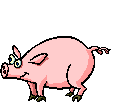                                         2012 – 2013 учебный год Тема: «Прямоугольник. Его получение».Цели: познакомить с прямоугольником; закрепить умение умножать и делить на два.Формирование УУД: 1)Познавательных: самостоятельное выделение познавательной цели; анализ объектов с целью выявления признаков; выбор оснований для сравнений; построение логической цепи рассуждений; доказательство.  2)Личностных: мотивация учения.  3) Коммуникативных: постановка вопросов; умение выражать свои мысли.  4)Регулятивных: постановка учебной задачи; прогнозирование; саморегуляция.Оборудование:  рисунки по теме, ИКТ.Мотивация. Ребята, вспомните, пожалуйста, чем закончилась сказка «Три поросенка»?                                         СЛАЙД №1.Да, поросята зажили счастливо вместе, стали ходить в школу. И умеют решать разные примеры, как и вы. Например, такие:Повторение . Устный счет.                   СЛАЙД № 2.               (Ответы высвечиваются на экране)2 х 4       8 х 2         10 : 2        16 : 214 : 2     1 х 2         18 : 2        20 : 25 х 2       4 : 2         14 : 7          9 х 2Введение в тему. А теперь вспомните, какие бывают фигуры. Что вы знаете о прямоугольнике? Хотите узнать больше?Открытие нового знания. Вышли как – то  на улицу Ниф - Ниф, Нуф - Нуф и Наф – Наф, посмотрели на свой домик и пришли в ужас.  Дом у них покосился, вот-вот упадет. А на улице осень, уже стало холодать. «Хорошо, что еще похож на четырехугольник», - подумал Наф-Наф.                                             СЛАЙД №3. --Ребята, он не ошибся? Ну – ка, сосчитаем, сколько углов, сколько сторон. -- Правильно, молодцы. Не таким помнил Наф-Наф свой дом. Когда-то их дом имел бодрый вид и улыбался каждому встречному. Вот так:                                       СЛАЙД №4.«Что же с ним случилось?» - сказал Ниф-Ниф. «Ведь углов  в нем было 4 и осталось 4», -добавил Нуф-Нуф. --Ребята, может скажете, что отличает первый дом от второго?(Углы в нем прямые, и стороны противоположные  равны). Об этом сказал приятелям и Гном, который проходил мимо. Он им помог выправить дом.  Давайте  измерим и сравним стороны и проверим с помощью треугольника, прямые ли углы.Обрадовались поросята и придумали своему дому имя – Прямоугольник. А еще  они научились получать прямоугольники  из газеты. Давайте и мы попробуем.  (Складывают пополам) Включение в систему знаний. Пока они складывают, мы найдем в книге прямоугольники среди других фигур.  (Дети выписывают их номера) -- Что же такое прямоугольник?Работа по карточкам.  Дети вычерчивают прямоугольники по индивидуальным заданиям.  (Взаимопроверка)Закрепление и повторение.Жить в домике стало интереснее  веселее.  Но пора в огород убирать капусту. А уродилась она  на славу, так как поросята трудились очень хорошо. С первой грядки они собрали 25 кочанов капусты, а с другой 35 кочанов. Всю капусту они уложили в корзины по 10 кочанов в каждую. Сколько потребовалось корзин? Давайте узнаем. ( Решают у доски с объяснением) (35 + 25) : 10 = 6 (к)Гном привез из леса саженцы яблонь. Поросята их посадили в 2 ряда по 8 яблонь в каждом ряду, и им еще осталось посадить 18 яблонь. Сколько яблонь привез им Гном?(Решают самостоятельно)   ( 8х 2 + 18 = 34 (яб.)Хорошо поработали поросята, решили отдохнуть.                СЛАЙД №5  ( Электронная физминутка)Продолжение работы.-- Вместе с поросятами надо выполнить такое задание.7  2  9  4  11  10  8  3        увеличить каждое нечетное число на 8, а каждое четное на 9.--Какие числа получились – четные или нечетные?  Докажите.Стали поросята решать примеры. А вы проверьте, правильно ли они решили?   СЛАЙД № 6                    6х10      2)  18х1      3) (81-67):7     4)(9+7):8Нуф           60                   18                   3                      2     Наф           60                    10                   5                      2      Ниф          10                    18                   3                     16-- А теперь помогите  поросятам расставить скобки так, чтобы равенства были верными.  (№329).76-20+5=51       53-18-15=20        64+36-75=25 --Молодцы, вы помогли поросятам.9.  Рефлексия.--Скажите, что вы узнали о прямоугольнике? Для чего это вам нужно? В какой сказке вам хотелось побывать на следующем уроке?10.  Домашнее задание.Стр.73, № 321. Повторить таблицу на 2.